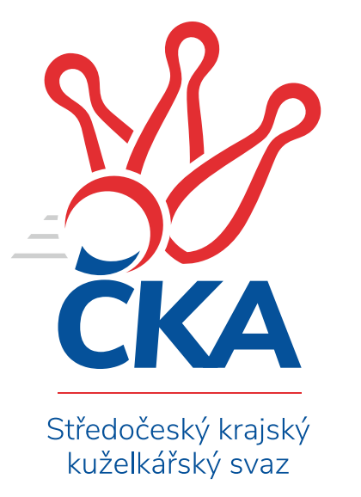 Soutěž: Středočeský krajský přebor II. třídy 2023/2024Kolo: 7Ročník: 2023/2024Datum: 27.10.2023Nejlepšího výkonu v tomto kole: 1660 dosáhlo družstvo: TJ Sokol Červené PečkySouhrnný přehled výsledků:TJ Sokol Kostelec n.Č.l. C	- KK Vlašim C	2:4	1607:1645	4.0:4.0	26.10.TJ Sokol Brandýs n.L. B	- TJ Sokol Kostelec n.Č.l. B	5:1	1571:1511	4.0:4.0	26.10.TJ Sokol Červené Pečky	- TJ Lhotka B	6:0	1660:1491	6.0:2.0	27.10.Tabulka družstev:	1.	TJ Sokol Červené Pečky	7	7	0	0	37.0 : 5.0 	38.0 : 18.0 	 1638	14	2.	KK Vlašim C	7	5	0	2	27.0 : 15.0 	33.0 : 23.0 	 1572	10	3.	TJ Sokol Kostelec n.Č.l. B	7	3	0	4	17.0 : 25.0 	30.5 : 25.5 	 1540	6	4.	TJ Sokol Brandýs n.L. B	7	3	0	4	17.0 : 25.0 	23.0 : 33.0 	 1505	6	5.	TJ Lhotka B	7	2	0	5	16.0 : 26.0 	20.5 : 35.5 	 1535	4	6.	TJ Sokol Kostelec n.Č.l. C	7	1	0	6	12.0 : 30.0 	23.0 : 33.0 	 1416	2Podrobné výsledky kola: 	TJ Sokol Kostelec n.Č.l. C	1607	2:4	1645	KK Vlašim C	Jana Šatavová	 	 181 	 210 		391 	 0:2 	 439 	 	218 	 221		Leoš Chalupa	Peter Fajkus	 	 184 	 188 		372 	 1:1 	 380 	 	202 	 178		Jan Urban	Vítězslav Hampl	 	 207 	 203 		410 	 2:0 	 393 	 	200 	 193		Tomáš Hašek	František Zahajský	 	 210 	 224 		434 	 1:1 	 433 	 	211 	 222		Luboš Trnarozhodčí: Michal BrachovecNejlepší výkon utkání: 439 - Leoš Chalupa 	TJ Sokol Brandýs n.L. B	1571	5:1	1511	TJ Sokol Kostelec n.Č.l. B	Pavel Holec	 	 215 	 219 		434 	 2:0 	 384 	 	194 	 190		Martin Bulíček	Lukáš Kotek	 	 207 	 205 		412 	 1:1 	 377 	 	209 	 168		Tomáš Kužel	Pavel Karhan	 	 178 	 179 		357 	 0:2 	 388 	 	186 	 202		Kamil Rodinger	Ladislav Sopr	 	 199 	 169 		368 	 1:1 	 362 	 	184 	 178		Michal Třeštíkrozhodčí: Pavel KotekNejlepší výkon utkání: 434 - Pavel Holec 	TJ Sokol Červené Pečky	1660	6:0	1491	TJ Lhotka B	Pavel Kořínek	 	 195 	 205 		400 	 1:1 	 393 	 	172 	 221		Michal Hejduk	Jiří Plešingr	 	 207 	 184 		391 	 1:1 	 390 	 	195 	 195		Milan Hejduk	Pavel Hietenbal	 	 233 	 211 		444 	 2:0 	 358 	 	178 	 180		Martin Řach	Antonín Smrček	 	 219 	 206 		425 	 2:0 	 350 	 	182 	 168		Barbora Fajrajzlovározhodčí:  Vedoucí družstevNejlepší výkon utkání: 444 - Pavel HietenbalPořadí jednotlivců:	jméno hráče	družstvo	celkem	plné	dorážka	chyby	poměr kuž.	Maximum	1.	Jan Kumstát 	TJ Sokol Červené Pečky	430.50	290.8	139.8	4.0	2/3	(455)	2.	Pavel Hietenbal 	TJ Sokol Červené Pečky	421.92	286.1	135.8	4.0	3/3	(444)	3.	Pavel Holec 	TJ Sokol Brandýs n.L. B	414.56	285.6	129.0	8.3	3/4	(434)	4.	Antonín Smrček 	TJ Sokol Červené Pečky	405.67	286.5	119.2	8.7	3/3	(425)	5.	Karel Dvořák 	TJ Sokol Červené Pečky	405.50	296.8	108.8	9.5	2/3	(425)	6.	Lukáš Kotek 	TJ Sokol Brandýs n.L. B	404.38	287.5	116.9	9.0	4/4	(427)	7.	Michal Hejduk 	TJ Lhotka B	403.71	278.4	125.3	6.4	4/4	(420)	8.	Michal Třeštík 	TJ Sokol Kostelec n.Č.l. B	401.42	275.2	126.3	5.9	4/4	(460)	9.	Pavel Kořínek 	TJ Sokol Červené Pečky	396.56	278.1	118.4	10.7	3/3	(416)	10.	Luboš Trna 	KK Vlašim C	392.88	276.1	116.8	10.1	4/5	(433)	11.	Barbora Fajrajzlová 	TJ Lhotka B	392.67	273.0	119.6	9.5	4/4	(435)	12.	Kamil Rodinger 	TJ Sokol Kostelec n.Č.l. B	387.88	272.4	115.5	9.5	4/4	(437)	13.	Jan Urban 	KK Vlašim C	386.25	275.0	111.3	13.0	4/5	(398)	14.	František Zahajský 	TJ Sokol Kostelec n.Č.l. C	385.81	279.1	106.8	10.3	4/4	(483)	15.	Tomáš Kužel 	TJ Sokol Kostelec n.Č.l. B	376.58	255.8	120.8	12.5	3/4	(407)	16.	Pavel Schober 	TJ Sokol Brandýs n.L. B	371.75	263.3	108.5	13.3	4/4	(438)	17.	Martin Řach 	TJ Lhotka B	371.42	264.9	106.5	11.5	4/4	(412)	18.	Pavel Karhan 	TJ Sokol Brandýs n.L. B	365.00	267.0	98.0	12.7	3/4	(372)	19.	Jaroslav Novák 	TJ Sokol Kostelec n.Č.l. B	362.00	260.8	101.2	16.5	3/4	(441)	20.	Peter Fajkus 	TJ Sokol Kostelec n.Č.l. C	358.81	257.9	100.9	13.8	4/4	(456)		Aleš Vykouk 	KK Vlašim C	438.00	304.0	134.0	9.0	1/5	(438)		Leoš Chalupa 	KK Vlašim C	428.50	290.7	137.8	4.5	2/5	(446)		Marie Váňová 	KK Vlašim C	418.75	291.8	127.0	8.3	2/5	(473)		Martin Bulíček 	TJ Sokol Kostelec n.Č.l. B	417.50	293.0	124.5	9.0	2/4	(451)		Jakub Hlava 	TJ Sokol Kostelec n.Č.l. B	414.63	291.8	122.9	6.3	2/4	(461)		Vítězslav Hampl 	TJ Sokol Kostelec n.Č.l. C	414.00	286.8	127.3	7.3	2/4	(431)		Jan Platil 	TJ Sokol Kostelec n.Č.l. C	408.00	301.0	107.0	11.0	1/4	(408)		Ladislav Sopr 	TJ Sokol Brandýs n.L. B	406.25	285.6	120.6	9.8	2/4	(429)		Jiří Plešingr 	TJ Sokol Červené Pečky	405.33	285.0	120.3	7.0	1/3	(419)		Milan Hejduk 	TJ Lhotka B	391.25	270.3	121.0	7.5	2/4	(408)		Jana Šatavová 	TJ Sokol Kostelec n.Č.l. C	390.38	273.9	116.5	9.0	2/4	(422)		Tomáš Hašek 	KK Vlašim C	388.33	277.7	110.7	7.0	3/5	(393)		Pavel Vykouk 	KK Vlašim C	384.17	273.2	111.0	8.7	3/5	(405)		František Pícha 	KK Vlašim C	380.00	269.0	111.0	9.0	3/5	(395)		Michaela Makarová 	TJ Sokol Kostelec n.Č.l. C	351.00	260.0	91.0	20.0	1/4	(351)		Zdeněk Mašek 	TJ Lhotka B	343.50	247.3	96.2	13.3	2/4	(350)		Alena Šperlichová 	TJ Sokol Kostelec n.Č.l. C	286.00	210.0	76.0	25.5	2/4	(305)		Alena Vokáčová 	TJ Sokol Kostelec n.Č.l. C	257.50	199.5	58.0	31.0	2/4	(263)Sportovně technické informace:Starty náhradníků:registrační číslo	jméno a příjmení 	datum startu 	družstvo	číslo startu
Hráči dopsaní na soupisku:registrační číslo	jméno a příjmení 	datum startu 	družstvo	Program dalšího kola:8. kolo2.11.2023	čt	17:00	TJ Sokol Kostelec n.Č.l. B - TJ Sokol Kostelec n.Č.l. C	2.11.2023	čt	18:00	KK Vlašim C - TJ Sokol Červené Pečky	3.11.2023	pá	18:00	TJ Lhotka B - TJ Sokol Brandýs n.L. B	Nejlepší šestka kola - absolutněNejlepší šestka kola - absolutněNejlepší šestka kola - absolutněNejlepší šestka kola - absolutněNejlepší šestka kola - dle průměru kuželenNejlepší šestka kola - dle průměru kuželenNejlepší šestka kola - dle průměru kuželenNejlepší šestka kola - dle průměru kuželenNejlepší šestka kola - dle průměru kuželenPočetJménoNázev týmuVýkonPočetJménoNázev týmuPrůměr (%)Výkon3xPavel HietenbalČervené Pečky4443xPavel HolecBrandýs nL B117.324343xLeoš ChalupaVlašim C4393xLukáš KotekBrandýs nL B111.374124xFrantišek ZahajskýKostelec nČl C4344xPavel HietenbalČervené Pečky111.354443xPavel HolecBrandýs nL B4342xLeoš ChalupaVlašim C107.094391xLuboš TrnaVlašim C4332xAntonín SmrčekČervené Pečky106.584253xAntonín SmrčekČervené Pečky4254xFrantišek ZahajskýKostelec nČl C105.87434